Всероссийская олимпиада школьников по английскому языку 2019–2020 уч.г.Школьный этап. 5–6 классыScript Listen to the text and choose the right answer A, B or C. You will hear the text twice.The Matryoshka Doll's house     The  Russian  Matryoshka  Museum  is  home  to  a  collection  of  400  Matryoshka  dolls.  These  date  from  the  19th  century  up  to  the  present  day.  The  dolls  are  wooden  with   beautiful   decorations.   Some   of   them   represent   characters   from   Russian   literature,  fairy  tales  and  politics.  Most  of  the  dolls  have  five  to  seven  pieces,  but  some sets are really big and have fifty pieces. The biggest piece is one metre high and the smallest one is one centimetre high.The History of the Matryoshka Doll     The Matryoshka doll came to Russia from Japan at the end of the 19th century. The  first  Matryoshka  was  a  girl  in  a  print  dress,  a  white  apron  and  a  bright  shawl,  carrying  a  rooster  under  her  arm.  There  were  six  other  dolls  inside  her.  The  doll  looked very  Russian  and  soon  became  popular.  The  name  Matryoshka  came  from  the  common  Russian  name  Matryona.  Today,  Matryoshkas  are  made  in  many  parts  of  Russia.Where to find us       The  museum  is  at  7,  Leontievsky  Pereulok  in  Moscow  between  Tverskaya  and  Nikitskaya Streets. Everyone is welcome.Now you have 20 seconds to answer the questions. (Пауза 20секунд) Now you will hear the text again (Повторение записи). You have 20 seconds to check your answers. (Пауза 20 секунд). This is the end of Part 1.КЛЮЧИPart 1 Listening                                                                                 5 баллов  Part 2 Reading	12 балловTask 1Task 2Part 3 Use of English                                                                        43 баллаTask 1Task 2Task 3Task 4Максимум за работу - 60 балловВсероссийская олимпиада школьников по английскому языку 2019–2020 уч. г.Школьный этап. 7–8 классыPart 1 ListeningScriptListen to the first part of the lecture and decide which statements 1–9 are  True  (T), False (F ) or Not Stated (NS). You will hear the text twice. Now you have 30 seconds to read the questions. (Пауза30 сек). Now we are ready to start.    The rise of Moscovy (as the principality was named) was made possible due to several  factors.  First  and  foremost  was  its  location  in  the  area  between  the  rivers  at  the crossroads of Russia’s trade routes. Another factor was its prestige as a seat of the Russian Orthodox Church, which became important after the fall of Constantinople in the  15th  century.  Moreover,  during  the  1350s,  the  Mongol-Tatar  Golden  Horde  was  weakened  by  numerous  struggles  for  power  within  its  vast  empire.  Meanwhile,  the Kremlin was being strengthened.     In  1380,  Dmitry  led  the  Russian  army  to  confront  the  Horde  near  the  River  Don.  The  battle  of  Kulikovo  was  the  Russians’  first  victory,  and  this  historic  event  was  commemorated  by  the  foundation  of  the  Donskoy  Monastery  on  the  site  where  Dmitry assumed the title of Donskoy. However, the Horde remained a serious threat.     In the years that followed, Russian icon painting reached its zenith. The names of the artists were Theopohanes  the  Greek,  Andrei  Rublyev  and  Daniil  Cherniy,  who  worked in Moscow.     In 1453, the Byzantine capital Constantinople fell to the Turks.You have 1 minute to fulfil the task. Then you will hear the text again. (Пауза1 минута). Now listen to the text again. (текст звучит еще раз) This is the end of task 1.Task 2 Listen  to  the  second  part  of  the  lecture  and  fill  in  the  gaps  10–17  in  the  text  below. You will hear the recording only once. Now you have 30 seconds to read the questions. (Пауза 30 сек) Now we are ready to start.    The  Tatar  Yoke  was  finally  thrown  off  in  the  reign  of  Ivan  III,  Dmitry  Donskoy’s   grandson.   He   was   known   as   Ivan   the   Great.   He   married Sophia Palaiologina, the niece of the last Emperor of Byzantium. She presented 
the  country  with  its  coat-of-arms –  a  double-headed  eagle.  Ivan  III  used 
 it  as  a  symbol  of  his  claim to rule the Eastern and Western Roman Empires. So, Ivan’s marriage provoked the  idea  of  Russia  being  one  and  only  successor  of  the  Great  Constantinople  and  the  only true defender of the Orthodox Church.    Having  gained  power  over  Yaroslavl,  Rostov,  Tver  and  Pskov  before  his  marriage, Ivan III continued the expansion of Moscovy. By the end of his reign even independent  Novgorod  had  submitted,  giving  Moscow  control  of  a  huge  area  that  stretched as far north as the White Sea. Thus, he acquired the title 
of  the  “Gatherer  of  the Russian lands” and “Autocrat of all the Russians”.KEYSPart 1 Listening                                                       17 pointsTask 2Part 2                                                                           10 pointsReading Task 1   Part 3 Use of English                                                33 pointsTask 1Task 2Task 3   Crossword                                                                         23 points                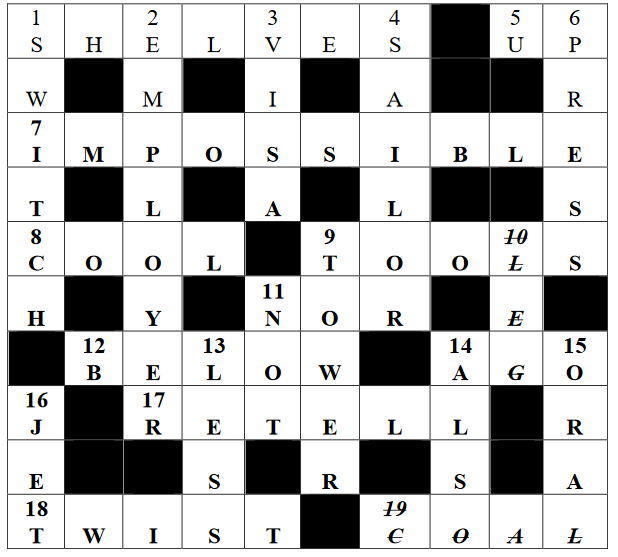 Максимум за работу – 83 баллаВсероссийская олимпиада школьников по английскому языку 2019–2020 уч. г.Школьный этап. 9–11 классыKeys                                 READING  (15 points)                                LISTENING  (10 points)                                                                               
USE OF ENGLISH  (20 points)Задания проверяются по ключам. Каждый правильный ответ  оценивается  в 1  балл.
За  неверный  ответ  или  отсутствие  ответа  выставляется 0  баллов.  Орфография учитывается. Если допущена орфографическая ошибка в ответе, балл не начисляется.Максимум за работу - 45 баллов. 12345BCABC1234567CFBGADE89101112DFBEC1like12couldn't see   2shall/will/’ll tell13had already gone3was reading14stayed4entered/had entered/’d entered15is/’s5turned16was just looking    6heard17smiled7is/’s18happens8called19will/shall/’ll let  9dropped20know10ran21turned11came22left23242526272829303132CBCBDCADDB33love34friend35put36wear37laugh383940414243GFEBDA123456789TNSFNSTFNSTNS1011121314151617reignmarriedpresentedsymboldefenderexpansioncontroltitle12345678910klcbfidagj0was doing8snatch16have/’ve found1thought9could not/ couldn’t17come2would /’d like10react18will/’ll be able3went11had already disappeared19hurried4took12had been robbed20was talking5laid13had happened21was opening6was brought14would/’d be found22had phoned7was enjoying15rang23had taken away24252627282930313233badcacbaca1A2B3A4B5B6B7A8B9C10A11C12D13D14C15A1B2B3A4C5B6A7B8A9C10B1CHALLENGING2MATURITY3KNOWLEDGE4SUCCESSFULLY5SENSITIVE6HELPFUL7IMPORTANTLY8DEVELOPMENTS9UNABLE10CONSTANTLY11did not succeed in persuading12to cut down on13may have gone14put up with15only one/employee who did not16no chance of winning17would not have got18apologised/apologized for yelling19spite of not having20with a view to becoming